CAS Dean’s Grant Program Proposal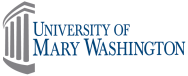 NOTE: Any proposal for team taught courses that includes faculty for more than one department must have signatures of each Department Chair.Funded by the College of Arts and SciencesCAS Faculty InformationCAS Faculty InformationCAS Faculty InformationCAS Faculty InformationCAS Faculty InformationCAS Faculty InformationCAS Faculty InformationFaculty Name:Department:For Team Teaching, complete below for each additional Faculty MemberFor Team Teaching, complete below for each additional Faculty MemberFor Team Teaching, complete below for each additional Faculty MemberFor Team Teaching, complete below for each additional Faculty MemberFor Team Teaching, complete below for each additional Faculty MemberFor Team Teaching, complete below for each additional Faculty MemberFaculty Name:Department:Faculty Name:Department:Brief abstract of project proposal (750 words Maximum)Brief abstract of project proposal (750 words Maximum)Brief abstract of project proposal (750 words Maximum)Brief abstract of project proposal (750 words Maximum)Brief abstract of project proposal (750 words Maximum)Brief abstract of project proposal (750 words Maximum)Brief abstract of project proposal (750 words Maximum)Description:Description:Description:Description:Description:Description:Description:SignaturesSignaturesSignaturesSignaturesSignaturesSignaturesSignaturesFaculty Member:Faculty Member:Date:Department Chair:Department Chair:Date:Faculty Member:Faculty Member:Date:Department Chair:Department Chair:Date: